Образец иска о взыскании денежных средствИск о взыскании денежных средств.  На основании договора заключенного между истцом и заемщиком, заемщик получил от истца с целью приобретения квартиры денежные средства. Кроме этого, согласно заключенному договору заемщик обязался продать истцу указанную квартиру, выплатив полную ее стоимость за счет истца. Ввиду смерти заемщика он не выполнил своих обязательств по возврату денежных средств и продаже квартиры. Его наследниками первой очереди являются ответчики. Каждый из наследников отвечает по долгам наследодателя в пределах стоимости перешедшего к нему наследственного имущества. Истец просит суд взыскать с ответчиков денежные средства, переданные заемщику с целью приобретения квартиры.В ___________ районный суд г. __________
_____________________________________истец: __________________________________
________________________________________ответчики: ______________________________
______________________________________________________________________________
_______________________________________Государственная пошлина: на основании ст. 333.19 НК РФ составляет __________ рублей __ копеек.ИСКОВОЕ ЗАЯВЛЕНИЕ
О взыскании денежных средствНа основании Договора от _________ г., заключенного между мною - ___________________ и ______________, _____________ получил от меня с целью приобретения квартиры, расположенной по адресу: ____________________________________ денежные средства в размере _____________ рублей.
Кроме этого, согласно заключенному между нами Договору ___________ обязался через 5 лет продать мне – __________________ указанную квартиру, выплатив полную ее стоимость за мой - _____________ счет.
Более того, _________ года мною были переданы ______________ денежные средства в размере ________ рублей, что подтверждается распиской, написанной собственноручно _______________
Факт передачи _____________ денежных средств, а также обязательства ________________ продать спорную квартиру подтверждаются распиской, написанной собственноручно ___________ _________ г.
В соответствии со ст. 309 ГК РФ обязательства должны исполняться надлежащим образом в соответствии с условиями обязательства и требованиями закона, иных правовых актов, а при отсутствии таких условий и требований - в соответствии с обычаями делового оборота или иными обычно предъявляемыми требованиями, а в силу ст. 810 ГК РФ, заемщик обязан возвратить займодавцу полученную сумму займа в срок и в порядке, которые предусмотрены договором займа.
Согласно ст. 310 ГК РФ односторонний отказ от исполнения обязательства не допускается. 
На основании п. 1 ст. 314 ГК РФ если обязательство (договор) позволяет определить период времени, в течение которого оно должно быть исполнено, то обязательство подлежит исполнению в пределах такого периода.
Согласно заключенному между мною и ____________ Договору, я выполнял принятые на себя обязательства по внесению денежных средств в счет выкупной стоимости квартиры в полном объеме.
В соответствии с графиком платежей № __ и графиком платежей № __ за период с ___________ г. по __________ г. мною внесены денежные средства за ______________ в счет стоимости квартиры в размере ____________ рублей __ коп., что подтверждается платежными поручениями.
Кроме этого, я полностью несу бремя содержания жилого помещения, рассоложенного по адресу: _________________________________________
Внесенные мною денежные средства в счет стоимости коммунальных услуг подтверждаются оплаченными квитанциями за ЖКХ на общую сумму ____________ рублей, __ коп.
Таким образом, __________ с целью приобретения квартиры мною переданы денежные средства на общую сумму:
_________ рублей – денежные средства, переданные по расписке
_________ рублей __ коп. – денежные средства, уплаченные в счет стоимости квартиры
_________ рублей – денежные средства, переданные мною ___________ на основании расписки от _________ г.
__________ рублей – денежные средства в счет оплаты услуг ЖКХ.
Итого: __________ рублей.
___________ года ___________ скончался.
Ввиду смерти ___________ не выполнил своих обязательств по возврату денежных средств и продаже квартиры. 
На основании ст. 1112 ГК РФ в состав наследства входят принадлежавшие наследодателю на день открытия наследства вещи, иное имущество, в том числе имущественные права и обязанности.
В силу ст. 1142 ГК РФ наследниками первой очереди по закону являются дети, супруг и родители наследодателя.
Наследниками первой очереди являются ответчики: мать – ____________________ и _____________________
В соответствии со ст. 1175 ГК РФ наследники, принявшие наследство, отвечают по долгам наследодателя солидарно.
Каждый из наследников отвечает по долгам наследодателя в пределах стоимости перешедшего к нему наследственного имущества.
Таким образом, имеются основания для удовлетворения исковых требований и взыскании с ответчиков денежных средств, переданных мною ____________ в размере ________ рублей ___ коп.
Также, с ответчиков надлежит взыскать в мою пользу государственную пошлину в размере________ рублей, что подтверждается квитанцией об оплате, поскольку, согласно ст. 98 ГПК РФ, стороне, в пользу которой состоялось решение суда, суд присуждает возместить с другой стороны все понесенные по делу судебные расходы.На основании изложенного и руководствуясь ст.ст. 309, 310, 807, 808, 1142, 1175 ГК РФ, -ПРОШУ СУД:Взыскать с ______________________ и __________________ в пользу _______________________ денежные средства, переданные __________ с целью приобретения квартиры в размере _______ рублей __ коп., расходы по оплате государственной пошлины в размере ________ рублей __ коп., а всего _________ рублей __ коп.
Приложения:
1. Копии искового заявления
2. Копия квитанции об оплате государственной пошлины
3. Копия расписки от _________ г.
4. Копии квитанций об оплате услуг ЖКХ
5. Копии платежных поручений._________________« » _____________ г.ВНИМАНИЕ! Раз вы скачали бесплатно этот документ с сайта ПравПотребитель.РУ, то получите заодно и бесплатную юридическую консультацию!  Всего 3 минуты вашего времени:Достаточно набрать в браузере http://PravPotrebitel.ru/, задать свой вопрос в окошке на главной странице и наш специалист сам перезвонит вам и предложит законное решение проблемы!Странно.. А почему бесплатно? Все просто:Чем качественней и чаще мы отвечаем на вопросы, тем больше у нас рекламодателей. Грубо говоря, наши рекламодатели платят нам за то, что мы помогаем вам! Пробуйте и рассказывайте другим!
*** P.S. Перед печатью документа данный текст можно удалить..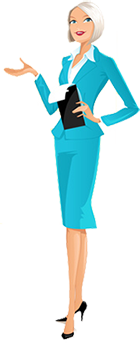 